Ressort Technik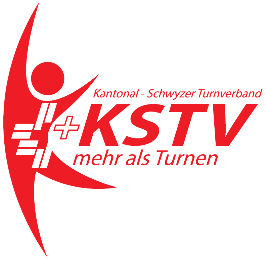 Herr Max MustermannMusterstrasse8899 MusterhausenMusterhausen, 08.08.2008AUSSCHREIBUNG KSTV ABENDKURSSehr geehrte Turnerinnen und TurnerGerne laden wir euch hiermit ein, am KSTV Abendkurs zum Thema Winteraufbau teilzunehmen. Alle weiteren Informationen entnehmt ihr bitte den untenstehenden Angaben.Thema:	Winteraufbau			Ort:	MZG Anlage, Kanzleiweg 1, 8864 ReichenburgDatum:	01. Oktober 1999Dauer:	ca. 2.5 hOrganisator:	KSTV Ressort Leichtathletik, Max MustermannAnmeldung: 	Anmeldungen bitte via online Anmeldeformular Kurse auf kstv.chAnmeldeschluss:	20. September 1999Kursgeld:	20.- CHF, vor Ort zu bezahlen.Versicherung:	Ist Sache der TeilnehmerWeitere Details:	Bitte Aussenschuhe, sowie warme Kleider mitbringen. Für den Kurs wurde ein Stehlunch organisiert.Der KSTV freut sich bereits auf eine zahlreiche Teilnahme und wünscht viel Spass am KSTV AbendkursMit freundlichen GrüssenMax MustermannFunktionBeilage, z.K